УПРАВЛЕНИЕ ФЕДЕРАЛЬНОЙ  СЛУЖБЫ ГОСУДАРСТВЕННОЙ  РЕГИСТРАЦИИ, КАДАСТРА И КАРТОГРАФИИ (РОСРЕЕСТР)  ПО ЧЕЛЯБИНСКОЙ ОБЛАСТИ 							454048 г. Челябинск, ул.Елькина, 85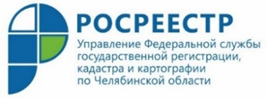 20.01.2021Апелляционная комиссия Управления Росреестра подвела итоги за 2020 годВ Управлении Федеральной службы государственной регистрации, кадастра и картографии по Челябинской области продолжает действовать апелляционная комиссия по обжалованию решений о приостановлении государственного кадастрового учета. Подведены итоги её работы за прошедший год. Апелляционная комиссия при Управлении Росреестра по Челябинской области работает с 2017 года. В её полномочия входит рассмотрение в досудебном порядке заявлений об обжаловании решений о приостановлении осуществления государственного кадастрового учета объектов недвижимого имущества. В состав комиссии входят представители Управления Росреестра, Кадастровой палаты, центра технической инвентаризации и саморегулируемой организации кадастровых инженеров. Несогласный заявитель или его представитель, а также непосредственно кадастровый инженер, подготовивший документы, имеет право обратиться в данный коллегиальный орган в течение тридцати дней с даты приостановки проведения кадучёта для обжалования такого решения. За весь период 2020 года от граждан и юридических лиц в апелляционную комиссии при Управлении Росреестра поступило 119 соответствующих заявлений.  Комиссией было вынесено 33 решения об отказе в принятии заявлений к рассмотрению, отклонено 81 заявление, удовлетворены – 5, ещё 5 – прекращены по инициативе заявителей, 4 обращения были перенесены на январь 2021 года.В прошлом году состоялось 30 заседаний апелляционной комиссии при Управлении Росреестра, на которых каждый факт обращения рассматривался отдельно, решения по отказам и отклонению заявлений были обоснованы нормами действующего законодательства. Анализ документов, поступивших в апелляционную комиссию челябинского Управления, показывает, что большая часть причин, послуживших основанием для приостановления государственного кадастрового учета недвижимости, связана с ошибками кадастровых инженеров, которые подготавливали технические и межевые планы объектов. Наиболее распространенной причиной для отказов в рассмотрении комиссией заявления по существу является истечение установленного срока обращения в комиссию. Электронная форма заявления об обжаловании решения о приостановлении кадучета для скачивания, а также подробная контактная информация и порядок работы апелляционной комиссии размещены на сайте www.frs74.ru (раздел главного меню «Кадастровый учёт»). В период неблагоприятной эпидемиологической обстановки в регионе предпочтительный способ направления заявлений – дистанционный – по эл.почте (ap.commission@frs74.ru) или  по адресу: 454092, г. Челябинск, ул. Елькина, д. 85, каб. 302Б. Телефон для справок: 8(351) 260-35-81.Пресс-служба Управления Росреестра по Челябинской области